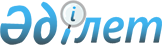 Об установлении границы (черты) села Кара-МурзаСовместное решение маслихата Бескарагайского района от 30 сентября 2011 года N 34/7-IV и постановление акимата Бескарагайского района Восточно-Казахстанской области от 29 сентября 2011 года N 379. Зарегистрировано Управлением юстиции Бескарагайского района Департамента юстиции Восточно-Казахстанской области 10 ноября 2011 года за N 5-7-102

      Примечание РЦПИ.

      В тексте сохранена авторская орфография и пунктуация.

      

      В соответствии с пунктом 5 статьи 108 Земельного кодекса Республики Казахстан от 20 июня 2003 года, подпунктом 13) пункта 1 статьи 6, подпунктом 10) пункта 1 статьи 31 Закона Республики Казахстан от 23 января 2001 года «О местном государственном управлении и самоуправлении в Республике Казахстан», Бескарагайский районный маслихат РЕШИЛ и Бескарагайский районный акимат ПОСТАНОВЛЯЕТ:



      1. Границы (черту) села Кара-Мурза изменить и установить согласно землеустроительного проекта установления границы (черты) населенного пункта села Кара-Мурза, в площадях согласно приложению.



      2. Государственному учреждению «Отдел сельского хозяйства, ветеринарии и земельных отношений Бескарагайского района Восточно-Казахстанской области» (Бопаев Ж. Ж.) внести необходимые изменения в земельно-учетную документацию.



      3. Настоящее решение и постановление вводится в действие по истечении десяти календарных дней после дня их первого официального опубликования.

      

      

      Председатель сессии,

      секретарь маслихата                                 Ж. МАРАЛОВ

      

      Аким района                                      К. БАЙГОНУСОВ

      Приложение

      к совместному постановлению

      Бескарагайского районного акимата

      № 379 от 29 сентября 2011 года

      и решению Бескарагайского районного

      маслихата 34/7-IV

      от 30 сентября 2011 года 

      Экспликация

      земель населенного пункта села Кара-Мурза Канонерского сельского округа Бескарагайского района Восточно-Казахстанской области
					© 2012. РГП на ПХВ «Институт законодательства и правовой информации Республики Казахстан» Министерства юстиции Республики Казахстан
				Наименование землепользователейВсего земель в плане, гаЗемли постороннего пользования, гаЗакрепляется за населенным пунктом, гавсего с\х угодий, гаиз них: из них: из них: прочие земли, гаих них:их них:их них:их них:их них:Наименование землепользователейВсего земель в плане, гаЗемли постороннего пользования, гаЗакрепляется за населенным пунктом, гавсего с\х угодий, гапашня, га сенокос, гапастбище, гапрочие земли, гапод постройкамиавтодорогазеленые насажденияпескиполевые дорогиземли села Канонерка938,019,0919,0861,4-6,8854,657,6- 11,31,2 40,64,5земли села Кара-Мурза453,03,0450,0447,97,0-440,92,1-0,3 1,8земли запаса117,0-117,066,6--66,650,448,4 1,01,0к\х «Каирханов Б.»20,0-20,020,0--20,0------Территория населенного пункта по проекту1528,0
22,0
1506,0
1395,0
7,0
6,8
1382,1
9,5
48,4
12,3
1,5
40,6
7,3
